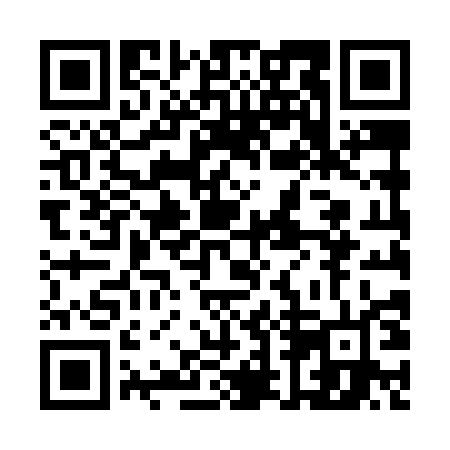 Prayer times for Bemowo Piskie, PolandMon 1 Apr 2024 - Tue 30 Apr 2024High Latitude Method: Angle Based RulePrayer Calculation Method: Muslim World LeagueAsar Calculation Method: HanafiPrayer times provided by https://www.salahtimes.comDateDayFajrSunriseDhuhrAsrMaghribIsha1Mon3:576:0412:355:027:089:072Tue3:546:0212:355:037:109:093Wed3:515:5912:355:047:129:124Thu3:485:5712:355:067:149:145Fri3:455:5412:345:077:159:176Sat3:425:5212:345:087:179:197Sun3:385:5012:345:107:199:228Mon3:355:4712:335:117:219:259Tue3:325:4512:335:127:239:2710Wed3:285:4212:335:137:259:3011Thu3:255:4012:335:157:269:3312Fri3:215:3812:325:167:289:3613Sat3:185:3512:325:177:309:3814Sun3:145:3312:325:187:329:4115Mon3:115:3112:325:207:349:4416Tue3:075:2812:315:217:369:4717Wed3:045:2612:315:227:379:5018Thu3:005:2412:315:237:399:5319Fri2:565:2112:315:257:419:5620Sat2:525:1912:315:267:4310:0021Sun2:495:1712:305:277:4510:0322Mon2:455:1512:305:287:4710:0623Tue2:415:1212:305:297:4910:0924Wed2:375:1012:305:317:5010:1325Thu2:335:0812:305:327:5210:1626Fri2:285:0612:295:337:5410:2027Sat2:245:0412:295:347:5610:2328Sun2:205:0212:295:357:5810:2729Mon2:185:0012:295:367:5910:3130Tue2:174:5812:295:378:0110:33